2020년 한국분무공학회 워크샵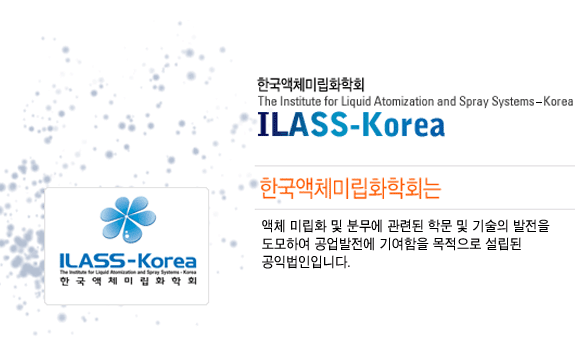 참가신청서*입실 시간은 오후 3시이며, 퇴실 시간은 오전 11시입니다참가신청서를 학회 사무국(ilasskr_office@gmail.com)으로 7월 10일(금)까지 제출 부탁드립니다.문의: 사무국 (김미정 010-2788-0023, ilasskr_office@gmail.com)위와 같이 워크샵 참가를 신청합니다.2020년    7월    일성명소속/직위연락처전화번호연락처E-Mail참가 등록비(현장카드결제)□ 20만원당일 (만찬 제공)참가 등록비(현장카드결제)□ 30만원 1박 2일 (만찬, 숙박 제공)참가 등록비(현장카드결제)*계좌이체 희망시 사무국으로 연락 부탁드립니다.*계좌이체 희망시 사무국으로 연락 부탁드립니다.운동□ 참석     7월 21일(화) 소노C.C (그린피 개인부담)가족단위 숙박(Check in)(Check out)객실종류 및객실요금□ 소노벨 타워B동(1박)□ 소노펠리체 (1박)객실종류 및객실요금소노벨 타워B동 스위트(5인실)120,000원소노펠리체 실버스위트(7인실)
255,000원